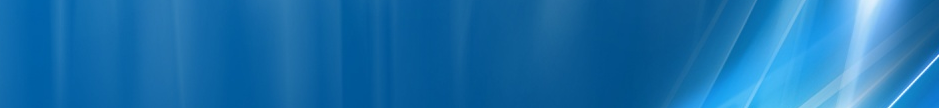 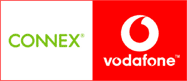 Site lansat sub era Connex-Vodafone, undva pe durata primaverii 2006 (în noiembrie 2005 nu era înca prezent), pe o micuta cladire vis-a-vis de Consiliul Superior al MagistraturiiHW equipmentSectorul care emite catre zona Casa Radio (teoretic ar trebui sa fie vorba de S2) are un mic LINK de 0.3m (probabil Nec) care se intersecteaza cu strada (sens catre Institutul de Chimie) : este defapt vorba de un LINK privat, cu receptor chiar aici pe celalalt trotuar !SW configuration2Ter-ul trebuie sa fi fost activat foarte recent, odata cu schimbarile efectuate pe Ministerul Transporturilor / Palatul CFR, de la Gara de Nord. En effet, ambele BCCH-uri 1800MHz declarate în cele 3 BA_List-uri apartin mutatului site 3210 de la GaraBCCHAfiseazaLACCIDTRXDiverse5Plevnei111323353245 / 38 / 41 / 462Ter – MB 09Plevnei11132335333FH 9 / 14 / 562Ter – MB 020Dinicu Golescu11132335314FH 20 / 22 / 34 / 502Ter – MB 0BA_List  55 / 7 / 9 / 11 / 13 / 15 / 18 / 20 / 33 / 35 / 37 / 39 / 48 / 62  |  681 / 687L-am prins venind dinspre Gara de Nord… e si normal, ca teoretic este vorba de sectorul care emite catre Sud-Est / zona Casei Radio…BA_List  95 / 7 / 9 / 11 / 13 / 15 / 18 / 20 / 22 / 30 / 33 / 35 / 37 / 39 / 48 / 61  |  681 / 687Acest sector emite teoretic spre Sud-Vest… si asa si este, pentru ca îl poti prinde fara probleme din Gradina Botanica…BA_List  201 / 5 / 7 / 9 / 11 / 13 / 15 / 18 / 20 / 22 / 33 / 35 / 37 / 39 / 48  |  681 / 687Asadar acest sector ar trebui sa emita catre Nord (antena de pe lateralul stânga/spate a cladirii), catre zona bulevardul Dinicu GolescuRAM-111 dBmRAR2Test 7EAHC B  |  2Ter MB0T321240BSIC 2MTMS-TXPWR-MAX-CCH5     |33 dBmPRP4DSF22BABS-AG-BLKS-RES1CNCCCH configuration0     |Not CombinedRAI1RAC4CRH8